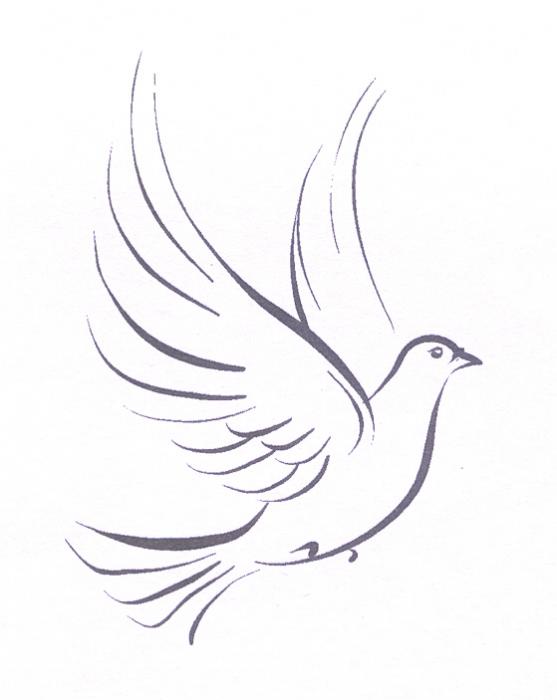   Ann Collins812-453-2630New Harmony, IndianaSister Mary Claude Croteau, OSBMonastery Immaculate Conception802 E. Tenth St.Ferdinand, IN  47532  812-367-1411Sister Betty Drews, OSB Monastery Immaculate Conception802 E. Tenth St.Ferdinand, IN  47532 812-367-1411Sister Kathryn Huber, OSB Monastery Immaculate Conception802 E. Tenth St.Ferdinand, IN  47532  812-367-1411Sister Karen  Joseph, OSB Monastery Immaculate Conception802 E. Tenth St.Ferdinand, IN  47532  812 – 367-1411Mary Ann Joyce812- 867-7507Evansville, IN 47720Fr. Henry Kukendall812-490-1000Newburgh, Indiana  47630Fr. Bernie Lutz 812- 632-0292 Newburgh, In  47630Sr. Jane McConnell, OSF812-479-0367Evansville, Indiana 47714Sr. Mary Mundy, SP812-477-8923Evansville, IN 47715Theresa O’Bryan812- 536-2841Huntingburg, IN 47542Patty Oser812-631-2770Jasper, IN  47546Connie Schnapf812-853-5164Newburgh, IN 47630Fr. Gene Schroeder812-963-3273Evansville, IN 47720Sr. Jane Will, OSBMonastery of the Immaculate Conception802 E Tenth St.Ferdinand IN  47532812-367-1411